Publicado en Ciudad de Rosario, República Argentina el 21/11/2017 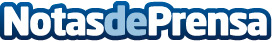 Argentina roza la centena de empresas fintech, España las 300Argentina ve como despunta su sector financiero más actual: el tecnológico. Mientras España roza ya las 300 empresas fintech, la industria irrumpe en los usos y costumbres del mundo financiero argentino, estableciendo unas nuevas reglas de juegoDatos de contacto:Daniel Waisman0341 6429642Nota de prensa publicada en: https://www.notasdeprensa.es/argentina-roza-la-centena-de-empresas-fintech_1 Categorias: Internacional Finanzas Emprendedores E-Commerce http://www.notasdeprensa.es